	číslo smlouvy:	S202404SUBITON, spol. s r.o.,se sídlem Na Kozačce 1103/5, Vinohrady, 120 00 Praha 2l č: 170 46 521 DIČ: CZ17046521 zapsaná v obchodním rejstříku vedeném Městským soudem v Praze oddíl C, vložka 2500 Kontakt: ČSOB - č. ú. 1800455323/0300Zástupce(dále jen „agentura") na straně jednéMuzeum Středního Pootaví StrakoniceSe sídlem Zámek 1, 386 01 Strakonice lč: 00072150Zastoupena:, ředitelkou (dále jen „pořadatel”) na straně druhéuzavřeli dnešního dne měsíce a roku tutosmlouvu o zajištění uměleckého výkonu (dále jen „smlouva”)čl. 1.Předmět smlouvy.Předmětem této smlouvy, je závazek agentury zajistit umělecký výkon (dále také „koncert”) dle dispozic uvedených čl. II, oproti závazku pořadatele uhradit agentuře poplatek za zajištění uměleckého výkonu (dále jen „odměna") dle čl. III.čl. 11.Práva a povinnosti stran.1.	Agentura je povinna zajistit koncert 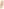 Koncert po hudební stránce provedou tito umělci:Jméno a příjmení, nástrojové obsazení— housle a průvodní slovo - klavírTechnické požadavky:uzamykatelná šatna s možností odpočinku a občerstvenímparkovací místa pro 2 auta1x mikrofon pro mluvené slovoostatní požadavky dle e-mailové komunikace s panem Účast umělců uvedených v Čl. II. odst. l, respektive provedení koncertu konkrétně těmito umělci je závazné, agentura musí s dostatečným předstihem případnou změnu v personálním obsazení koncertu oznámit pořadateliPořadatel má povinnost zajistit důstojný prostor, ve kterém bude koncert realizován (např. koncertní sál, koncertní místnost v kulturním domě apod.) a samostatnou uzamykatelnou místnost (pro účely odložení civilního oblečení a osobních věcí umělců), která bude umělcům k dispozici minimálně 3 hodiny před začátkem koncertu.V případě, že je mezi stranami sjednán závazek pořadatele zajistit ubytování, má povinnost na vlastní náklady toto ubytování umělcům zajistit (např. samostatné pokoje se sociálním zařízením pro každého jednotlivého umělce). Shora popsaný závazek musí být sjednán písemně, jinak je neplatný.Je-li koncert realizován v exteriéru, má pořadatel povinnost zajistit kryté pódium a alternativní prostor pro případnou změnu místa realizace koncertu (např. z důvodu nepříznivého počasí nebo náhlé změny počasí před začátkem koncertu).Pořadatel má v souladu s mezinárodní konvencí IFPI povinnost zajistit, aby během koncertu nebyly bez souhlasu agentury pořizovány žádné zvukové, obrazové či jakékoli jiné záznamy (dále jen „pořizování záznamů").Ustanovení Čl. II. odst. 5 se nepoužije v případě, že agentura pořadateli pořizování záznamů povolí. Rozsah případného povolení, je otázkou vzájemné dohody stran.Pořadatel má povinnost zajistit dostatečnou a včasnou propagaci koncertu, agentura je povinna poskytnout pořadateli v rámci propagace potřebnou součinnost (např. ve formě poskytnutí propagačních materiálů, plakátů apod.).Bude-li realizace koncertu znemožněna, či bude koncert zrušen z důvodů tzv. vis maior, kterými jsou zejména: různé druhy přírodních katastrof (zemětřesení, povodeň, vichřice apod.), epidemie, a jiných podobně závažných důvodů stojících mimo smluvní strany, mají účastníci právo od smlouvy odstoupit bez nároku na jakákoli vzájemná plnění.Mezi závažné důvody stojící mimo smluvní strany (Čl. II. odst. 9) nepatří zejména: malý zájem o vstupenky, nezajištění koncertního prostoru ze strany pořadatele, nepříznivé počasí apod.Strany této smlouvy pro případ zrušení koncertu ze strany pořadatele (s výjimkou případů specifikovaných v ustanovení Čl. II, odst. 10) sjednávají smluvní pokutu ve výši: 25% poplatku, je-li koncert zrušen 30 a méně dní před datem konání koncertu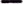 100% poplatku, je-li koncert zrušen 21 a méně dní před datem konání koncertučl. 111.Platební podmínky.Pořadatel se zavazuje uhradit agentuře za zajištění koncertů odměnu ve výši:68.000,- Kč plus 21% DPH, celkem 82.280,- KčOdměna specifikovaná v Čl. III. odst. 1, bude uhrazena na základě faktury vystavené agenturou po realizaci koncertů se splatností do 14 dnů od vystavení.Pro případ, že se strany domluví jinak (např. na úhradu odměny v hotovosti nebo jiným způsobem), nepoužije se na úhradu odměny ustanovení Čl. III. odst. 2 smlouvy.Strany této smlouvy pro případ prodlení s úhradou odměny, sjednávají smluvní pokutu ve výši 0,2% z dlužné částky za každý jednotlivý den prodlení. Toto ustanovení o smluvní pokutě nemá vliv na případné uplatnění nároku z titulu náhrady škody.čl. IV.Přechodná a závěrečná ustanovení.Tato smlouva je sepsána ve dvou vyhotoveních, každá s platností originálu a vstupuje v platnost a účinnost ke dni podpisu poslední ze stran. Jedno vyhotovení obdrží agentura, druhé vyhotovení pořadatel.Právní vztahy založené touto smlouvou se řídí platnými předpisy českého práva, zejména zákonem 89/2012 Sb. v platném znění.Smlouva může být měněna pouze formou písemných a vzestupně číslovaných dodatků, které musí být podepsány oběma stranami.Tato smlouva může být ukončena pouze dohodou stran nebo na základě taxativně stanovených důvodů, které jsou uvedeny ve smlouvě, jednostranné odstoupení od smlouvy není možné.Pro případ, že by se některé ustanovení této smlouvy ukázalo neplatným, zůstávají ostatní ustanovení smlouvy touto skutečností nedotčena. Na místo dotyčného ustanovení pak nastupuje ustanovení příslušného obecně závazného právního předpisu, které je svou povahou a účelem nejbližší zamýšlenému účelu smlouvy.Učastníci prohlašují, že měli dostatek času se s obsahem smlouvy podrobně seznámit a že smlouva nebyla sjednána v tísni a za nápadně nevýhodných podmínek.Na důkaz své pravé a svobodné vůle připojují účastníci níže své vlastnoruční podpisy.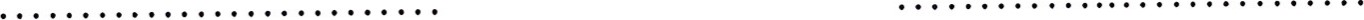 agentura	pořadatelDatum:9.5.2024Název:Koncertní vystoupení Jaroslava SvěcenéhoKde:Kapitulní síň Strakonického hraduČas:od 18 hod. bez přestávkyV Praze dneVe Strakonicíchdne